АКТ визуального осмотра земельного участкаДата осмотра       17 сентября 2020 годаВремя осмотра   11-00 по адресу: Оренбургский район, с.Павловка, ул.Парковая, участок №1Лица, проводившие осмотр:Ломакин Андрей Владимирович - ведущий специалист администрации МО Подгородне-Покровский сельсовет;Ахмерова Ольга Геннадьевна – ведущий специалист администрации МО Подгородне-Покровский сельсовет;На основании заявления Ковалевой Т.П. собственника земельного участка (№263 от 09.09.2020) о выдаче разрешения на отклонение от предельных параметров разрешенного строительства на земельном участке расположенному по адресу: Оренбургская область, Оренбургский район, Подгородне-Покровский сельсовет, с.Павловка, ул.Парковая, участок №1 площадь 817 кв.м., разрешенное использование: для индивидуального жилищного строительства путем уменьшения расстояния от границы земельного участка до объекта недвижимости (жилой дом с гаражом) со стороны улицы Парковая с 5,0 метров до 2,0 метров сотрудники выехали на место нахождения земельного участка. Осмотр проводился в дневное время, при естественном освещении.При визуальном осмотре выявлено, что на земельном участке строения отсутствуют.Акт составлен в 1 экземпляре для приобщения к делу по публичным слушаниям назначенным на 30.09.2020 с 16-00.Прилагаются 2 фотографии на 1 листе.Подписи лиц, проводивших осмотр:Ломакин А.В. ____________________Ахмерова О.Г.    __________________Приложение к акту осмотра от 17.09.2020 – участок №1 ул.Парковая с.Павловка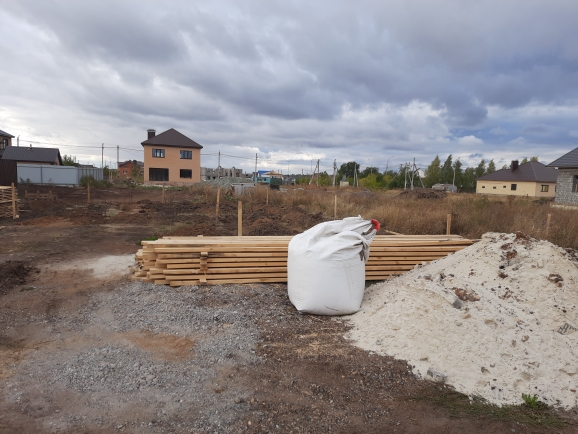 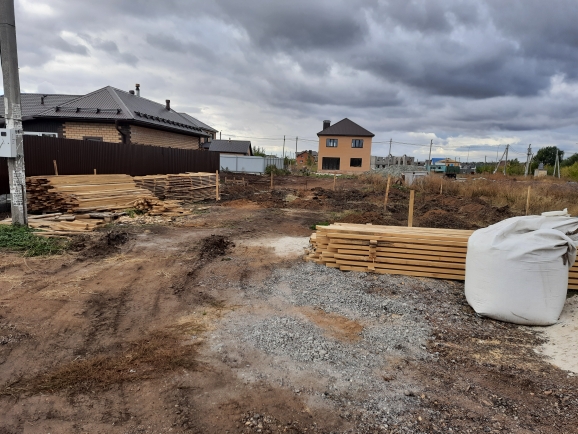 